Лекция    Буферные растворыОпределение буферных систем и их классификацияМногие реакции в растворе протекают в нужном направлении только при определенной концентрации ионов Н+. Изменение её в ту или иную сторону от соответствующего оптимального значения приводит к появлению новых, часто нежелательных продуктов. В связи с этим, поддержание постоянного значения рН на протяжении всего времени осуществления реакции часто является важным условием ее успешного завершения.Особенно актуально это для биохимических процессов, протекающих в живых организмах. Большинство из них катализируется различными ферментами или гормонами, проявляющими свою биологическую активность только в строго определенном и достаточно узком интервале значений рН.Растворы, способные сохранять постоянной концентрацию ионов Н+ при добавлении к ним небольших количеств сильной кислоты или щелочи, а также при разбавлении, называются буферными растворами или буферными системами.Свойство данных растворов сохранять неизменным присущее им значение рН при вышеперечисленных обстоятельствах называется иначе буферным действием.Буферные растворы в зависимости от своего состава делятся на 2 основных типа: кислотные и основные.Кислотные буферные системы обычно образованы слабой неорганической или органической кислотой и солью этой же кислоты с сильным основанием. Например:С точки зрения теории Бренстеда-Лоури, кислотной буферной системой является равновесная смесь слабой кислоты и сопряженного ей основания. Причем роль сопряженного основания играют образующиеся при диссоциации солей анионы слабых кислот. В связи с этим состав буферных растворов можно записать иначе:Кислотная буферная система может быть образована и смесью двух солей многоосновной кислоты, соответствующих различным стадиям нейтрализации этой кислоты. В таком случае кислотный остаток одной из солей (менее замещенный) играет роль слабой кислоты, а кислотный остаток второй соли (более замещенный) – сопряженного ей основания.Примером таких систем могут служить:1) карбонатная буферная система, представляющая собой смесь кислой (NaHCO3) и средней (Na2CO3) солей угольной кислоты 2) фосфатные буферные растворыСледует отметить, что не только смеси, но и растворы некоторых индивидуальных солей (например: тетрабората натрия (Na2B4O7), карбоната аммония ((NH4)2CO3) и др.) тоже обладают буферными свойствами, которые объясняются сильным гидролизом этих солей и образованием вследствие этого компонентов, необходимых для буферного действия:(NH4)2CO3 + HOH ↔ NH4HCO3 + NH4OHОснóвные буферные системы образованы слабым неорганическим или органическим основанием и солью этого основания с сильной кислотой. Например:С точки зрения теории Бренстеда-Лоури, оснóвная буферная система также представляет собой равновесную смесь слабой кислоты и сопряженного ей основания, только роль кислоты в данном случае выполняет образующийся при диссоциации соли катион:Определенным буферным действием обладают также и растворы многих органических веществ, молекулы которых одновременно содержат в своем составе функциональные группы, проявляющие как слабые кислотные (СООН-группы), так и оснóвные (NH2-группы) свойства. По своей природе данные соединения являются амфолитами. К ним относятся аминокислоты, белки, пептиды.Таким образом, любая кислотно-основная буферная система является равновесной смесью, состоящей из донора и акцептора протонов.В такой системе, содержащей в своем составе слабую кислоту, различают общую, активную и потенциальную кислотности:1) общая кислотность соответствует максимально возможной концентрации ионов Н+ в данном растворе, если теоретически предположить, что все имеющиеся в нем молекулы кислоты полностью распадутся на ионы, а гидролиз имеющейся соли можно не учитывать. Общая кислотность численно равна молярной концентрации химического эквивалента кислоты в растворе и определяется опытным путем (например, с помощью титриметрического метода анализа);2) активная кислотность равна концентрации (или активности) содержащихся «свободных» ионов Н+ (Н3О+), образовавшихся в результате диссоциации некоторого количества молекул кислоты;3) потенциальная кислотность определяется совокупностью присутствующих в системе недиссоциированных молекул кислоты.Потенциальная кислотность может быть вычислена вычитанием из общей кислотности активной.Например, для ацетатного буфера все эти виды кислотности можно условно представить следующим образом:По аналогии с растворами слабых кислот в растворах слабых оснований (оснóвные буферные системы) можно также различать общую, активную и потенциальную щелочность или оснóвность.Механизм действия буферных системСущность буферного действия смеси слабой кислоты с ее солью можно рассмотреть на примере ацетатного буферного раствора. При добавлении к нему сильной кислоты (например, HCl) происходит реакция:В результате этого воздействия сильная кислота замещается на эквивалентное количество плохо диссоциированной слабой кислоты буферной системы, поэтому концентрация ионов Н+ (активная кислотность) в растворе существенно не изменяется. Пока солевая компонента буферной системы не расходуется в данной реакции, раствор в той или иной степени будет сохранять свое буферное действие.При добавлении к буферной смеси сильного основания (например, NaOH) происходит реакция:В результате сильное основание замещается на эквивалентное количество нейтральной соли буферной системы, поэтому концентрация ионов водорода в ней опять изменится незначительно. Буферное действие раствора при этом будет наблюдаться, пока полностью не расходуется слабая кислота.Если к буферному раствору попеременно добавлять в небольших количествах сильную кислоту или щелочь, то его буферное действие сможет сохраняться более длительное время, т.к. в результате протекающих реакций буферная система будет периодически восстанавливать свой первоначальный количественный и качественный состав.Для кислотной буферной системы, образованной двумя солями, механизм действия будет аналогичным. Рассмотрим его на примере фосфатного буфера: NaH2PO4 + Na2HPO4.Добавленная к нему сильная кислота про взаимодействует с солевой компонентой системы и заместится на эквивалентное количество компоненты, играющей роль слабой кислоты.Внесенная щелочь, наоборот, заместится на эквивалентное количество нейтральной солевой компоненты буфера:Механизм действия основных буферных систем рассмотрим на примере аммиачного буфера.Добавленная к нему сильная кислота про взаимодействует со слабым основанием и заместится на эквивалентное количество солевой компоненты буфера:Щелочь вступит в реакцию с солью буферной системы и вместо нее образуется эквивалентное количество слабого основания:Таким образом, рассмотренные примеры показывают, что буферное действие растворов независимо от их состава обусловлено взаимодействием внесенных в них ионов Н+ или ОН– с соответствующим компонентом буфера. В результате этого происходит их связывание в растворе за счет образования слабодиссоциированного продукта реакции, т.е. (говоря другими словами) перевод в потенциальную кислотность либо основность. Вследствие этого активная кислотность (основность) самой буферной системы существенно не изменяется и остается на первоначальном уровне.Вычисление рН и рОН буферных систем. 
Уравнение Гендерсона-ГассельбахаКаждая из буферных систем характеризуется определенной присущей ей концентрацией ионов Н+ (активной кислотностью), которую система и стремится сохранить на неизменном уровне при добавлении к ней сильной кислоты либо щелочи.Установим на примере ацетатного буфера факторы, влияющие на величину активной кислотности.В растворе данной буферной системы происходят следующие реакции электролитической диссоциации:CH3COOH  CH3COO– + H+CH3COONa → CH3COO– + Na+(Гидролиз соли, т.е. взаимодействие ацетат-ионов с Н2ОCH3COO– + HOH  CH3COOH + учитывать не будем.)Таким образом, ионы Н+ образуются только за счет диссоциации некоторого числа молекул уксусной кислоты. Этот процесс является обратимым и количественно характеризуется константой кислотности Kа:где  (или ),  и  равновесные молярные концентрации ионов Н+, СН3СОО– и непродиссоциированных молекул кислоты.Из данного уравнения можно выразить  (активную кислотность буферной системы):Кроме уксусной кислоты, в растворе присутствует ее соль CH3COONa. Она является сильным электролитом и полностью распадается на ионы. В результате этого концентрация анионов СН3СОО– резко возрастает, и согласно принципу Ле-Шателье, равновесие реакции диссоциации уксусной кислоты смещается влево, т.е. в сторону образования ее молекул. Причем диссоциация уксусной кислоты в присутствии собственной соли может быть настолько подавленной, что равновесную концентрацию ее нераспавшихся молекул в растворе можно считать равной концентрации СН3СООН, а равновесную концентрацию ацетат-ионов – исходной концентрации соли. В связи с этим выражение, по которому рассчитывается концентрация ионов Н+, можно записать иначе:где Скислоты и Ссоли – исходные концентрации компонентов буферной системы.Прологорифмируем полученное уравнение (с учетом того, что логарифм произведения равен сумме логарифмов сомножителей):и умножим обе его части на –1:Как было показано нами ранее, 		a 	В связи с этим запишем уравнение для расчета концентрации ионов Н+ в окончательном виде:Данное выражение называется иначе уравнением Гендерсона-Гассельбаха. Его можно использовать для вычисления рН любой кислотной буферной системы. Например, для фосфатного буфера уравнение Гендерсона-Гассельбаха запишется следующим образом:(в данной системе роль слабой кислоты играет анион Н2РО4–, то .В водных растворах рН и рОН являются сопряженными величинами. Их сумма всегда равна 14, т.е.:рН + рОН = 14Зная концентрацию ионов Н+ или рН, можно вычислить концентрацию гидроксильных ионов или рОН.Уравнения Гендерсона-Гассельбаха для расчета рОН и рН в оснóвных буферных системах выглядят следующим образом:где pKb = –lg Kb (основания), Соснования и Ссоли – исходные молярные концентрации компонентов данных буферных систем, т.е. слабого основания и его соли с сильной кислотой.Из приведенных выше уравнений следует, что рН и рОН буферной системы зависит от константы кислотности или основности слабого электролита, входящего в ее состав, и от соотношения концентраций компонентов буфера.Значение рК для слабого электролита является величиной постоянной, не зависит от концентрации этого электролита в растворе и приводится в соответствующих справочниках. Зная его, можно с помощью уравнения Гендерсона-Гассельбаха рассчитать рН буферного раствора, если известен его количественный состав или, наоборот, определить состав раствора (исходные концентрации его компонентов), который будет обеспечивать заданное значение рН.На практике обычно пользуются готовыми таблицами, в которых указано, в каком соотношении должны быть взяты компоненты для получения буферного раствора с желаемым значением рН. Если концентрации веществ в буферной системе одинаковые, т.е. Скислоты = Ссоли или Соснования = Ссоли, то рН = рKa (для кислотной буферной системы)pOH = pKb (для оснóвной буферной системы)Изменяя концентрацию какого-либо компонента можно сместить значение рН в ту или иную сторону для достижения нужной величины.В буферных системах, используемых на практике, концентрации компонентов не отличаются друг от друга более чем в 10 раз, т.е. их рН не отклоняется больше чем на единицу от величины рK своего слабого электролита. Таким образом, область практических значений рН буферных систем (область буферирования) лежит в интервале pK ± 1.Если концентрации компонентов буферного раствора различаются более чем в 10 раз, такой раствор обладает слабым буферным действием и может удерживать неизменным содержание ионов Н+ только при добавлении очень малых количеств сильной кислоты либо щелочи. Это делает неудобным его использование в практических целях.При разбавлении концентрации обоих компонентов буферных растворов уменьшаются в одинаковое число раз, поэтому их соотношение остается неизменным. Следовательно, по уравнению Гендерсона-Гассельбаха, величина рН буферного раствора при этом тоже не должна изменяться. При разбавлении в 10-20 раз экспериментальные измерения рН хорошо согласуются с теоретическими расчетами. Однако при большем разбавлении наблюдается небольшое увеличение рН раствора, которое связано с возрастанием степени диссоциации слабого электролита и увеличением константы его диссоциации.Уравнение Гендерсона-Гассельбаха является приближенным и его не рекомендуется использовать в следующих случаях: 1) если кислота либо основание буферной системы не является достаточно слабым электролитом (например, для кислоты pKa < 3). Тогда нельзя пренебрегать их диссоциацией в присутствии собственной соли;2) если кислота либо основание буферной системы являются, наоборот, слишком слабыми электролитами (например, для кислоты pKa > 11). Тогда нельзя пренебрегать гидролизом их солей.Буферная емкостьСпособность буферных систем противодействовать резкому изменению рН при добавлении к ним сильной кислоты или основания является ограниченной. Буферная смесь поддерживает рН постоянным только при условии, что количество вносимых в раствор сильной кислоты или щелочи не превышает определенной величины. В противном случае наблюдается резкое изменение рН, т.е. буферное действие раствора прекращается.Это связано с тем, что в результате протекающей реакции изменяется соотношение молярных концентраций компонентов буферной системы: Скислоты/Ссоли или Соснования/Ссоли.При этом концентрация компонента, реагирующего с добавленной кислотой или щелочью, уменьшается, а концентрация второго компонента возрастает, т.к. он дополнительно образуется в ходе реакции.Количественно буферное действие раствора характеризуется с помощью буферной емкости (В). При этом различают буферную емкость по кислоте (Вк.) и буферную емкость по основанию или щелочи (Во.).Буферной емкостью по кислоте является то количество химического эквивалента сильной кислоты, которое нужно добавить к 1 литру (1 дм3) буферной системы, чтобы уменьшить её рН на единицу. Ее можно рассчитать по следующей формуле:где n(1/z HA) – число молей химического эквивалента сильной кислоты, добавленное к 1 литру буферной системы;рН1 – водородный показатель системы до добавления сильной кислоты;рН2 – водородный показатель системы после добавления сильной кислоты.В более общем случае (если брать не  буферной системы, а любой другой ее объем, выраженный в литрах или дм3) формула для подсчета буферной емкости будет иметь следующий вид:где С(1/z НА) – молярная концентрация химического эквивалента сильной кислоты в добавляемом растворе; V(НА) – объем (л) добавленного раствора сильной кислоты; V(буферной системы) – объем буферного раствора, к которому добавляют раствор кислоты.Соответственно, буферной емкостью по основанию является то количество химического эквивалента сильного основания (щелочи), которое нужно добавить к 1 литру (1 дм3) буферной системы, чтобы вызвать увеличение ее рН на единицу:где n(1/z В) – число молей химического эквивалента основания, которое добавили к 1 литру буферного раствора; рН1 – водородный показатель раствора до добавления основания; рН2 – водородный показатель раствора после добавления основания.В более общем случае (если брать не  буферной системы, а любой другой ее объем) формула для подсчета буферной емкости по основанию примет следующий вид:где С(1/z В) – молярная концентрация химического эквивалента основания в добавляемом растворе; V(В) – объем (л) добавленного раствора сильного основания; V(буферной системы) – объем буферного раствора (л), к которому добавляют раствор сильного основания.Величина буферной емкости зависит от концентраций компонентов буферной системы и от их соотношения.Чем более концентрированным является буферный раствор, тем выше его буферная емкость, т.к. в этом случае добавление небольших количеств сильной кислоты или щелочи не вызовет существенного изменения концентраций его компонентов, а значит и их соотношения.Из буферных растворов с одинаковым суммарным содержанием химического количества их компонентов наибольшей емкостью будут обладать те, которые составлены из равного числа молей слабой кислоты и её соли или слабого основания и его соли (рис. 1). В таких растворах молярные концентрации компонентов будут одинаковые, а значит соотношение Скислоты/Ссоли = 1 и Соснования/ Ссоли.= 1.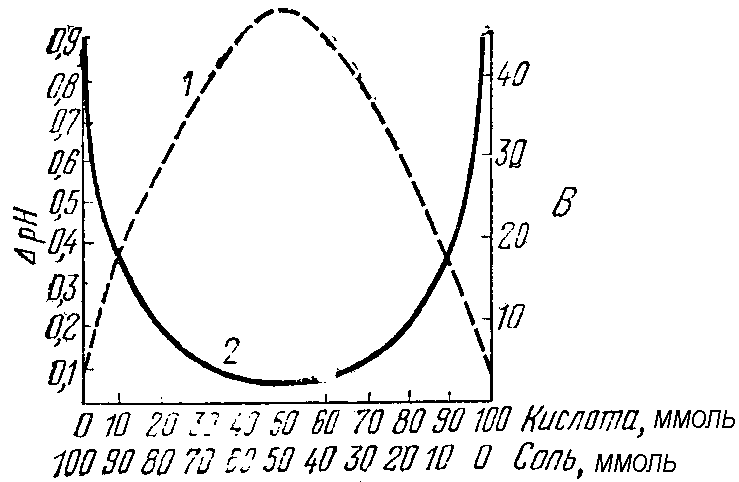 Рис. 1. Изменение буферной емкости (1) и изменение рН кислотной буферной системы при добавлении к ней определенного количества сильной кислоты (2) в зависимости от содержания её компонентовДанные растворы будут иметь примерно одинаковые значения буферной емкости как по кислоте, так и по основанию.Если же соотношение концентраций компонентов буферной системы не равно 1, то значения ее буферной емкости по основанию и кислоте будут отличаться друг от друга (причем тем существеннее, чем в большей степени соотношение Скислоты/Ссоли и 
Соснования/Ссоли отклоняется от единицы). Например, если в кислотной буферной системе солевой компоненты содержится больше, чем слабой кислоты, то ее буферная емкость по кислоте будет выше, чем по основанию, т.е. Вк. > Во.Соответственно, буферная емкость по кислоте для основной буферной системы будет больше, чем по основанию, в том случае, если содержание солевой компоненты в этом случае будет меньше, чем слабого основания.Таким образом, можно сделать вывод, что в данных случаях буферная емкость выше по тому веществу, которое реагирует с избыточным компонентом буферного раствора.Если буферная система не обладает достаточной буферной емкостью, ее можно повысить, увеличив концентрацию обоих компонентов в необходимое количество раз.Буферные системы человеческого организмаВ организме человека в результате протекания различных метаболических процессов постоянно образуются большие количества кислых продуктов. Среднесуточная норма их выделения соответствует 20-30 литрам раствора сильной кислоты с молярной концентрацией химического эквивалента кислоты, равной 0,1 моль/л (или 2000-3000 ммоль химического эквивалента кислоты).Образуются при этом и основные продукты: аммиак, мочевина, креатин и др., – но только в гораздо меньшей степени.В состав кислых продуктов обмена веществ входят как неорганические (H2CO3, H2SO4), так и органические (молочная, масляная, пировиноградная и др.) кислоты.Соляная кислота секретируется париетальными гландулацитами и выделяется в полость желудка со скоростью 1-4 ммоль/час.Угольная кислота является конечным продуктом окисления липидов, углеводов, белков и различных других биоорганических веществ. В пересчете на СО2 ежесуточно ее образуется до 13 молей.Серная кислота выделяется при окислении белков, поскольку в их состав входят серосодержащие аминокислоты: метионин, цистеин.При усвоении  белка выделяется около 60 ммоль химического эквивалента H2SO4.Молочная кислота в большом количестве образуется в мышечных тканях при физических нагрузках.Из кишечника и тканей образовавшиеся при обмене веществ кислые и основные продукты постоянно поступают в кровь и межклеточную жидкость. Однако подкисления этих сред не происходит, и их водородный показатель поддерживается на определенном постоянном уровне.Так, значение рН большей части внутриклеточных жидкостей находится в интервале от 6,4 до 7,8, межклеточной жидкости – 6,8-7,4 (в зависимости от вида тканей).Особенно жесткие ограничения на возможные колебания значений рН накладываются на кровь. Состоянию нормы соответствует интервал значений рН = 7,4±0,05.Постоянство кислотно-основного состава биологических жидкостей человеческого организма достигается совместным действием различных буферных систем и ряда физиологических механизмов. К последним прежде всего относятся деятельность легких и выделительная функция почек, кишечника, клеток кожи.Основными буферными системами человеческого организма являются: гидрокарбонатная (бикарбонатная), фосфатная, белковая, гемоглобиновая и оксигемоглобиновая. В различных количествах и сочетаниях они присутствуют в той или иной биологической жидкости. Причем только кровь содержит в своем составе все четыре системы.Кровь представляет собой взвесь клеток в жидкой среде и поэтому ее кислотно-основное равновесие поддерживается совместным участием буферных систем плазмы и клеток крови.Бикарбонатная буферная система является самой регулируемой системой крови. На ее долю приходится около 10% всей буферной емкости крови. Она представляет собой сопряженную кислотно-основную пару, состоящую из гидратов молекул СО2 (СО2 · Н2О) (выполняющих роль доноров протонов) и гидрокарбонат ионов НСО3– (выполняющих роль акцептора протонов).Гидрокарбонаты в плазме крови и в других межклеточных жидкостях находятся главным образом в виде натриевой соли NaНСО3, а внутри клеток – калиевой соли.Концентрация ионов НСО3– в плазме крови превышает концентрацию растворенного СО2 примерно в 20 раз.При выделении в кровь относительно больших количеств кислых продуктов ионы Н+ взаимодействуют с НСО3–.Н+ + НСО3– = Н2СО3Последующее снижение концентрации получившегося СО2 достигается в результате его ускоренного выделения через легкие в результате их гипервентиляции.Если же в крови увеличивается количество оснóвных продуктов, то происходит их взаимодействие со слабой угольной кислотой:Н2СО3 + ОН– → НСО3– + Н2ОПри этом концентрация растворенного углекислого газа в крови уменьшается. Для сохранения нормального соотношения между компонентами буферной системы происходит физиологическая задержка в плазме крови некоторого количества СО2 за счет гиповентиляции легких.Фосфатная буферная система представляет собой сопряженную кислотно-оснóвную пару Н2РО4–/НРО42–.Роль кислоты выполняет дигидрофосфат натрия NaH2PO4, а роль ее соли – гидрофосфат натрия Na2HPO4. Фосфатная буферная система составляет всего лишь 1% буферной емкости крови. Отношение С(Н2РО4–)/С(НРО42–) в ней равно 1 : 4 и не изменяется со временем, т.к., избыточное количество какого-либо из компонентов выделяется с мочой, правда, это происходит в течение 1-2 суток, т.е. не так быстро, как в случае гидрокарбонатного буфера.Фосфатная буферная система играет решающую роль в других биологических средах: некоторых внутриклеточных жидкостях, моче, выделениях (или соках) пищеварительных желез.Белковый буфер представляет собой систему из белковых (протеиновых) молекул, содержащих в своих аминокислотных остатках как кислотные СООН-группы, так и оснóвные NH2-группы, выполняющие роль слабой кислоты и основания. Компоненты этого буфера могут быть условно выражены следующим образом:Таким образом, белковый буфер по своему составу является амфотерным. При увеличении концентрации кислых продуктов с ионами Н+ могут взаимодействовать как белок–соль (Pt-СОО–), так и белок–основание (Pt-NH2):Pt-COO– + H+ → Pt-COOHPt-NH2 + H+ → Pt-NH3+Нейтрализацию основных продуктов обмена веществ осуществляют за счет взаимодействия с ионами ОН– как белок - кислота (Pt-СООН), так и белок–соль (Pt-NH3+)Pt-COOН +  → Pt-COO– + Н2ОPt-NH3+ +  → Pt-NH2 + Н2ОБлагодаря белкам, все клетки и ткани организма обладают определенным буферным действием. В связи с этим попадающее на кожу небольшое количество кислоты или щелочи довольно быстро оказывается нейтрализованным и не вызывает химического ожога.Наиболее могучими буферными системами крови являются гемоглобиновый и оксигемоглобиновый буфера, которые находятся в эритроцитах. На их долю приходится примерно 75% всей буферной емкости крови. По своей природе и механизму действия они относятся к белковым буферным системам.Гемоглобиновый буфер присутствует в венозной крови и его состав можно условно отобразить следующим образом:Поступающие в венозную кровь СО2 и другие кислые продукты обмена веществ реагируют с калиевой солью гемоглобина.KHв + CO2 → KНСО3 + HHвПопадая в капилляры легких, гемоглобин превращается в оксигемоглобин ННвО2, присоединяя к себе молекулы О2.Оксигемоглобин обладает более сильными кислотными свойствами, чем гемоглобин. Он взаимодействует с гидрокарбонатом калия или натрия, вытесняя из него Н2СО3, которая распадается на СО2 и Н2О. Образовавшийся избыточный СО2 через легкие удаляется из крови.HHвO2 + KНСО3 → KHвO2 + Н2CО3Системы гемоглобинового и оксигемоглобинового буферов являются взаимопревращающимися системами и существуют как единое целое. Они в значительной степени способствуют поддержанию в крови концентрации гидрокарбонат-ионов НСО3– (так называемый щелочной резерв крови) на постоянном уровне.Нарушения кислотно-оснóвного равновесия крови. Ацидоз. АлкалозКогда компенсаторные механизмы организма не способны предотвратить сдвиги концентрации водородных ионов, наступает нарушение кислотно-оснóвного равновесия. При этом наблюдаются два противоположных состояния – ацидоз и алкалоз.При ацидозе концентрация водородных ионов в крови становится выше границ нормы. При этом, естественно, рН уменьшается. Снижение величины рН ниже 6,8 вызывает смерть.Состояние алкалоза наблюдается при уменьшении концентрации ионов Н+ (рН, соответственно, возрастает) по сравнению с нормой. Увеличение значений рН до 8,0 приводит к быстрому летальному исходу.В зависимости от механизмов развития нарушений кислотно-основного равновесия разделяют дыхательный и метаболический ацидоз или алкалоз.Дыхательный ацидоз возникает в результате уменьшения минутного объема дыхания (например, при бронхиальной астме, отеке, эмфиземе легких, асфиксии механического порядка и т.д.). Все эти заболевания ведут к гиповентиляции и к повышению парциального давления СО2 артериальной крови и содержания в плазме НСО3– ионов.Дыхательный алкалоз, наоборот, возникает при вдыхании чистого кислорода, компенсаторной одышке, сопровождающей ряд заболеваний, пребывании в разряженной атмосфере.При дыхательном алкалозе в крови уменьшается концентрация растворенного СО2 и гидрокарбонат-ионов (щелочной резерв крови).Метаболический ацидоз – самая частая и тяжелая форма нарушений кислотно-основного равновесия. Он обусловлен накоплением в тканях и крови органических кислот. Этот вид ацидоза связан с нарушением обмена веществ и возможен при диабете, голодании, лихорадке, заболеваниях желудочно-кишечного тракта и т.д.Метаболический алкалоз развивается при потере в результате неукротимой рвоты большого количества кислотных эквивалентов) и всасывании в кровь большого числа основных эквивалентов кишечного сока, а также при накоплении в тканях основных продуктов обмена веществ.Учение о растворах. Буферные  растворы.Биомедицинская значимость темыВ процессе жизнедеятельности в организм поступают извне, а также образуются в результате метаболизма продукты, имеющие как кислый, так и основной характер, однако в норме они не изменяют рН внутренней среды благодаря защитным механизмам, регулирующим кислотно-основное равновесие. Различают физиологические и физико-химические механизмы регуляции кислотного-основного равновесия в организме.В основе физиологических механизмов регуляции кислотно-основного равновесия лежат процессы метаболизма, дыхания и мочевыделения, которые изучаются в курсах биохимии, нормальной физиологии, патологической физиологии. В основе физико-химических механизмов лежит поддержание постоянства рН внутренней среды буферными системами организма, которые представлены буферными системами  крови, клеток и внеклеточных пространств тканей.Буферные растворы —  это растворы, величина рН которых мало изменяется при добавлении к ним небольших количеств сильных кислот или щелочей, а также при разбавлении.C точки зрения протонной теории простейший буферный раствор состоит из слабой кислоты и сопряженного ей основания или слабого основания и его сопряженной кислоты. В этом случае буферное действие растворов характеризуется наличием кислотно-основного равновесия: НА        ⇄     Н+  + А–слабая                             сопряженноекислота                             основаниеВ         + Н+   ⇄  ВН+слабое                          сопряженнаяоснование                        кислотаОбразуемые сопряженные кислотно-основные пары НА/А– и В/ВН+ называют буферными системами.Классификация буферных систем1. Кислотные. Состоят из слабой кислоты и соли этой кислоты. Например, ацетатная буферная система (CH3COOH+ СН3СООNa ), гидрокарбонатная буферная система (H2CO3 +NaHCO3 ).2. Основные. Состоят из слабого основания и его соли. Например, аммиачная буферная система (NH3H2O + NH4Cl).3. Солевые. Состоят из кислой и средней соли или двух кислых солей. Например, карбонатная буферная система (NaHCO3+Na2CO3 ), фосфатная буферная система (КН2PO4 + К2НPO4).4. Аминокислотные и белковые. Если суммарный заряд молекулы аминокислоты или белка равен нулю (изоэлектрическое состояние), то растворы этих соединений не являются буферными. Их буферное действие начинает проявляться тогда, когда к ним добавляют некоторое количество кислоты или щелочи. Тогда часть белка (аминокислоты) переходит из изоэлектрического состояния в форму “белок-кислота” или соответственно в форму “белок-основание”. Образуется смесь двух форм белка: а) слабая “белок-кислота” +  соль этой слабой кислоты;  б) слабое “белок- основание” + соль этого слабого основания:где R - макромолекулярный остаток белка.Расчет  рН  буферных системДля расчета рН в буферном растворе на примере ацетатного буфера рассмотрим процессы, в нем протекающие, и их влияние друг на друга.Ацетат натрия практически полностью диссоциирует на ионы, ацетат-ион подвергается гидролизу, как ион слабой кислоты:CH3COONa  Na+ + CH3COO–CH3COO– + HOH ⇄ CH3COOH + OH–Уксусная кислота, также входящая в буфер, диссоциирует лишь в незначительной степени:CH3COOН ⇄ CH3COO– + H+Слабая диссоциация СН3СООН еще более подавляется в присутствии СН3СООNa, поэтому концентрацию недиссоциированной уксусной кислоты принимаем практически равной ее начальной концентрации:[СН3СООН] = [кислота]С другой стороны, гидролиз соли также подавлен наличием в растворе кислоты. Поэтому можно считать, что концентрация ацетат-ионов в буферной смеси практически равна исходной концентрации соли без учета концентрации ацетат-ионов, образующихся в результате диссоциации кислоты:[СН3СОО–] = [соль]Согласно закону действующих масс, равновесие между продуктами диссоциации уксусной кислоты и недиссоциированными молекулами подчиняется уравнению:Кд = .Подставив общую концентрацию кислоты и соли в уравнение константы диссоциации, получим:                            [Н+] = Кд ,отсюда  для кислотных буферных систем:   рН = рК(кислоты) + lg  . Это уравнение называют уравнением  Гендерсона – Гассельбаха.После аналогичного вывода  для основных буферных систем: рОН = рК(основания) + lg  ,      рН =14 – рК(основания) – lg где рК(кислоты), рК(основания) - отрицательный десятичный логарифм константы электролитической диссоциации слабой кислоты; слабого основания; [соль] - концентрация соли, [кислота] - концентрация кислоты, [основание] - концентрация основания.Из этих уравнений видно, что рН кислотной (основной) буферной системы зависит от природы слабого электролита (рК(кислоты), рК(основания)) и от соотношения концентраций соли и кислоты (основания). Следует отметить, что буферные системы эффективно поддерживают рН в диапазоне:  рК(кислоты)  1 для кислотных систем;      14 – (рК(основания)  1) для основных систем.Механизм действия буферных систем:1. Разбавление. При разбавлении водой происходит уменьшение концентрации обоих компонентов в буферной системе в одинаковой степени, поэтому величина их соотношения не изменится. рК(кислоты) и рК(основания) являются постоянными при данной температуре и не зависят от разбавления. Действительно, одновременное понижение концентраций кислоты и соли в ацетатной буферной системе от 0,1М до 0,001М при разбавлении водой изменяет рН буферного раствора с 4,63 до 4,73 (это ничтожное изменение рН при разбавлении буферного раствора в 100 раз обусловлено некоторым изменением коэффициента активности соли). Следовательно, разбавление в конечном итоге мало изменяет рН буферных систем.2. Добавление кислот и оснований. При добавлении небольших количеств сильных кислот или оснований рН буферных систем изменяется незначительно. Например, рассмотрим ацетатный буфер:        СН3СООН          /         СН3СОО–кислотный компонент –         основной компонент–слабая кислота                        сопряженное основаниеа) При добавлении к ацетатному буферу небольшого количества HCl, происходит взаимодействие ионов Н+ с основным компонентом буферного раствора:Н+ + СН3СОО– ⇄ СН3СООН.Степень диссоциации СН3СООН мала и концентрация [H+] практически не меняется. рН буферного раствора уменьшится, но незначительно.Таким образом, если к ацетатному буферу добавить Х моль/л HCl, то уравнение для расчета рН буферной системы принимает вид:рН = рК(кислоты) + lg б) При добавлении небольшого количества NaOH, – ионы нейтрализуются кислотным компонентом буферного раствора: + СН3СООН ⇄ СН3СОО –  + Н2О.В результате этого, добавленное сильное основание заменяется эквивалентным количеством слабого сопряженного основания (СН3СОО–), которое в меньшей степени влияет на реакцию cреды.  рН буферного раствора увеличивается, но незначительно. Таким образом, если к ацетатному буферу добавить У моль/л NaOH, то уравнение для расчета рН буферной системы принимает вид:рН = рК(кислоты) + lg Буферная емкостьСпособность буферного раствора сохранять значение рН при добавлении сильной кислоты или щелочи приблизительно на постоянном уровне характеризует буферная емкость.Буферная емкость (В) - это число молей эквивалента сильной кислоты или щелочи, которое необходимо добавить к 1 л буферного раствора, чтобы сместить его рН на единицу.Буферная емкость системы определяется по отношению к добавляемым кислоте (Вкисл.) или основанию (щелочи) (Восн.) и рассчитывается по формулам:Вкисл.=                 Восн.= где V(HA), V(B) - объемы добавленных кислоты или щелочи, л.; Сн(НА), Сн(В) - молярные концентрации эквивалента соответственно кислоты и щелочи; V(б.р.) - объем исходного буферного раствора, л.; рНо, рН - значения рН буферного раствора до и после добавления кислоты или щелочи; |рН-рНо| - разность рН по модулю.Буферная емкость по отношению к кислоте (Вкисл.) определяется концентрацией (количеством эквивалентов) компонента с основными свойствами; буферная емкость по отношению к основанию (Восн.) определяется концентрацией (количеством эквивалентов) компонента с кислотными свойствами в буферном растворе.Максимальная буферная емкость при добавлении сильных кислот и оснований достигается  при соотношении компонентов буферного раствора равном единице, когда рН = рК, при этом  Восн. = В кисл. (рис.1).Рис.1. Изменение буферной емкости в зависимости от величины                         отношения [соль]/[кислота].Поэтому, применение любой буферной смеси ограничено определенной областью рН (областью буферирования), а именно:            рН = рК(кислоты)  1 для кислотных систем,      или                     рН= 14 – (рК(основания)  1) для основных систем.Буферная емкость зависит не только от отношения концентраций компонентов буферного раствора, но и от общей концентрации буферной смеси.Пусть, например, даны два буферных раствора, один из которых содержит по 100, а другой – по 10 миллимолей уксусной кислоты и ацетата натрия. Сравним, как изменяются их рН при добавлении к 1 л каждого раствора 5 миллимолей соляной кислоты.Добавляемая кислота вступит в реакцию с ацетатом натрия, и это отношение в первом растворе станет равным 0,9, а во втором 0,33. В итоге у первого раствора отношение соль/кислота и, следовательно, величина рН изменились меньше. Отсюда видно, что первый буферный раствор обладает большей буферной емкостью.Таким образом, буферная емкость в основном зависит от соотношения концентраций компонентов и их абсолютных концентраций, а следовательно, от разбавления.Буферные системы организмаГлавным источником ионов водорода в организме является углекислый газ, образующийся в результате метаболизма (обмена веществ)  15000 ммоль/сутки.Гидратация углекислого газа приводит к образованию угольной кислоты:СО2 + Н2О  ⇄ Н2СО3 ⇄  + Н+В меньшей степени количество ионов Н+ (30–80 ммоль/сутки) обусловлено поступлением в организм, а также образованием в нем таких кислот как серной (в результате обмена серусодержащих аминокислот), фосфорной (при метаболизме фосфорсодержащих соединений), органических кислот, образующихся при неполном окислении липидов и углеводов.Организм освобождается от кислот благодаря процессам дыхания и мочевыделения, т.е. в организме существует взаимосвязь между метаболическими процессами и газообменом. В оценке кислотно-основного состояния организма важно не только определение значения рН, но и характеристика механизмов, обеспечивающих регуляцию этого параметра.Если бы в организме не было немедленных буферных механизмов и респираторной (дыхательной) компенсации, то тогда даже обычные, ежедневные нагрузки кислотами сопровождались бы значительными колебаниями величины рН.Постоянство рН жидких сред организма поддерживается в живых организмах буферными системами. Главным из них являются гидрокарбонатная, гемоглобиновая, фосфатная и белковая. Действие всех буферных систем в организме взаимосвязано, что обеспечивает биологическим жидкостям постоянное значение рН. В организме человека и животных буферные системы находятся в крови (плазме и эритроцитах), в клетках и межклеточных пространствах других тканей.Буферные системы крови представлены буферными системами плазмы крови и буферными системами эритроцитов. Буферные системы плазмы – гидрокарбонатная, белковая и фосфатная, роль последней незначительна. На их долю приходится  44% буферной емкости крови. Буферные системы эритроцитов – гемоглобиновая, гидрокарбонатная, система органических фосфатов (фосфатная). На их долю приходится  56% буферной емкости крови.Таблица 1Буферная емкость отдельных буферов кровиНаиболее важным буфером организма является гидрокарбонатная буферная система, обеспечивающая около 55% буферной емкости крови. Более того, эта система занимает центральное положение среди всех других важных механизмов гомеостаза ионов водорода, включая гемоглобиновую буферную систему (которая обеспечивает 35% буферной емкости крови), а также секрецию ионов водорода в почках. Непосредственно измерить очень низкую концентрацию угольной кислоты в крови практически невозможно. При равновесии с растворенным СО2 в уравнение вместо [Н2СО3] вводят  [СО2]. Уравнение Гендерсона – Гассельбаха принимает следующий вид:рН = 6,1 + lg , где  рК = –lg(Н2СО3) = 6,1Практически в крови измеряют парциальное давление углекислого газа СО2. Концентрацию растворенного в плазме СО2 рассчитывают, умножая  на константу растворимости СО2. Если выражено в килопаскалях (кПа), то константа равна 0,23, если в мм. рт. ст. – 0,03.Поэтому, если выражено в кПа, уравнение приобретает следующую форму:рН = 6,1 + lg Парциальное давление СО2 в плазме крови в норме составляет ~ 5,3 кПа (40 мм.рт.ст.), что соответствует концентрации  СО2~ 1,2 ммоль/л. Поддержание постоянства этого уровня зависит от равновесия между высвобождением СО2 в результате реакций обмена веществ и его потерями из организма через альвеолы.В клетках почечных канальцев и в эритроцитах часть СО2 задержанная легкими, используется для образования гидрокарбонат-ионов. Почки играют ведущую роль в поддержании постоянства концентрации бикарбонатов в циркулирующей крови. Эритроциты осуществляют тонкую регуляцию бикарбонатов в плазме крови.При  плазмы крови 5,3 кПа эти две ткани поддерживают в норме постоянную внеклеточную концентрацию гидрокарбонат-ионов 24 ммоль/л. Соотношение во внеклеточной жидкости [НС] /  [СО2] (обе величины в ммоль/л) составляет 20:1. По уравнению Гендерсона–Гассельбаха это соотношение соответствует величине рН плазмы крови, равной 7,4:рН = 6,1 + lg= 6,1 + lg20 = 6,1 + 1,3 = 7,4Таким образом, активная реакция плазмы артериальной крови у здоровых людей соответствует рН= 7,40.Снижение соотношения [НС] /  [СО2] < 20 является причиной ацидоза. Ацидоз может быть обусловлен повышенным образованием ионов водорода Н+ или усиленным выделением из организма гидрокарбонатов.Повышение соотношения [НС] /  [СО2]> 20 приводит к алкалозу. Так как в плазме крови основную роль в связывании ионов Н+ играет гидрокарбонат – анион, его концентрация в плазме обусловливает резервную щелочность крови.Фосфатная буферная система содержится как в крови, так и в клеточной жидкости других тканей, особенно в почках.В клетках она представлена КН2РО4 и К2НРО4. В плазме крови и межклеточном пространстве NaH2PO4 и Na2HPO4. Основную роль в механизме действия этой системы играет ион   :  ⇄ Н+ +            кислота                          сопр.основаниеУвеличение концентрации Н+ приводит к сдвигу реакции влево, т.е. к образованию кислоты:                                   + Н+ ⇄            основание                          сопр. кислотаБелковые буферные системы являются амфолитными, т.к. в их состав входят  – аминокислоты, содержащие группы с кислотными свойствами (–СООН и – ) и основными свойствами (–СОО– и –NH2). Механизм действия такой буферной системы можно представить следующим образом:кислотная буферная системаа) H3N+ – R – COOH + OH– ⇄H3N+ – R – COO– + H2O    белок–кислотаб) H3N+ – R – COO– + H+ ⇄H3N+ – R – COOН    соль белка–кислоты(сопряженное основание)основная буферная системаа) H2N – R – COO– + Н+ ⇄H3N+ – R – COO–     белок–основаниеб) H3N+ – R – COO– + ОН– ⇄H2N – R – COO– + Н2О соль белка–основания(сопряженная кислота)где R – макромолекулярный остаток белка.Роль белков плазмы крови в гомеостазе ионов водорода весьма мала.Гемоглобиновая буферная система находится только в эритроцитах. Механизм ее действия связан с присоединением и отдачей кислорода. В связи с этим гемоглобин (Нв) имеет окисленную ННвО2 и восстановленную ННв формы.ННв + О2 ⇄ ННвО2⇄ Н+ +                                                кислота                         сопряженное                                                                            основание                                         ННв ⇄ Н+ + Нв–                                                                  кислота             сопряженное                                                                                         основаниеМеханизм действия основан на реакциях:     +  Н+ ⇄ ННвО2 ННв + О2                                                                  основание                                         ННвО2   +  ОН– ⇄  + Н2О                                                                    кислота                                         ННв   +  ОН– ⇄ Нв– + Н2О                                                                   кислота                                         Нв–  +   Н+ННв                                                                 основаниеИз представленных выше схематических реакций видно, что добавление сильной кислоты или сильной щелочи вызвает защитную реакцию буферной системы по сохранению постоянного значения рН среды, что объясняется связыванием добавляемых Н+ и ОН– и образованием малодиссоциирующих электролитов.Гемоглобиновая буферная система в организме эффективно функционирует только в сочетании с гидрокарбонатной системой.  Поскольку аэробные процессы обмена веществ в эритроцитах почти не происходят, они вырабатывают относительно мало СО2. Из плазмы крови в соответствии с концентрационным градиентом СО2 диффундирует в эритроциты, где фермент карбоангидраза катализирует ее взаимодействие с водой, приводящее к образованию угольной кислоты. По мере диссоциации Н2СО3 освобождающиеся ионы Н+ в основном взаимодействуют с гемоглобином как буферной системой. В  эритроцитах увеличивается концентрация гидрокарбонат-ионов, которые диффундируют во внеклеточную жидкость в соответствии с концентрационным градиентом.Рис.2. Образование гидрокарбонатов в эритроцитахТаким образом, большая часть СО2 поступившего в кровь, появляется в плазме совсем не в виде кислоты, а как гидрокарбонат-ионы. Именно присутствие в эритроцитах гемоглобиновой буферной системы и карбоангидразы дает возможность эритроцитам проделать этот фокус.Действие всех буферных систем организма взаимосвязаны. Поступившие извне или образовавшиеся в процессе обмена веществ Н+ ионы связываются в слабо диссоциирующие соединения, поэтому в жидкостях организма содержится значительно меньше свободных ионов Н+, чем поступает туда.Однако при заболеваниях органов системы дыхания, кровообращения, печени, почек, при отравлениях, голодании, ожоговой болезни, неукротимой рвоте, изнуряющих поносах и т.д. может иметь место нарушение кислотно-основного равновесия. Оно может сопровождаться либо увеличением концентрации ионов водорода в жидкостях организма и такое состояние получило название ацидоза, либо уменьшением концентрации ионов водорода, и такое состояние получило название алкалоза.Схема защиты против ацидозаАцидоз встречается чаще, так как в организме при распаде многих веществ образуются кислоты. Как указывалось выше, буферные системы крови и почки стабилизируют рН крови и тем самым всей внутренней среды организма.Разберем более подробно механизм защиты против ацидоза.Появившийся ион водорода при ацидозе нейтрализуется гидрокарбонат-ионом буферной системы крови с образованием слабо диссоциирующей угольной кислоты:Н+ + ⇄Н2СО3Избыточное количество последней расщепляется до Н2О и СО2.Н2СО3  Н2О + СО2                                  удаляется                                     через легкиеУдаление СО2 через легкие означает замещение ионов водорода молекулами воды за счет гидрокарбонат-ионов. Это истощает буферную систему, однако в почках вырабатывается новое количество гидрокарбонат-ионов.1)СН3СООН+СН3СООNa–ацетатный буферслабая кислота   соль кислоты2)Н2СО3(Н2О + СО2)+NaНСО3–гидрокарбонатный или бикарбонатный буферслабая кислотасоль кислотыгидрокарбонатный или бикарбонатный буфер1)СН3СООН/СН3СОО––ацетатный буферслабая кислота   сопряженное 
основание2)Н2СО3(Н2О + СО2)/НСО3––гидрокарбонатный буферслабая кислотасопряженное 
основаниесопряженное 
основаниегидрокарбонатный буферHCO3–/СО32–слабая 
кислотасопряженное 
основаниеNaH2PO4 + Na2HPO4(H2PO4–/HPO42–слабая 
кислотасопряженное 
основаниеNa2HPO4 + Na3PO4(HPO42–/PO43–слабая 
кислотасопряженное 
основание1)NH3 · H2O(NH4OH)+NH4Cl– аммиачный буферслабое основаниесоль2)C2H5–NH2+C2H5NH3Cl– этиламиновый буферслабое основаниесоль1)NH4+/NH3– аммиачный буферслабая кислотасопряженное основание2)C2H5–NH3+/C2H5–NH2– этиламиновый буферслабая кислотасопряженное основаниеСН3СООНН++СН3СОО–потенциальная 
кислотностьактивная 
кислотностьобщая кислотностьобщая кислотностьобщая кислотностьобщая кислотностьCH3COONa + HCl = NaCl + CH3COOH– молекулярное уравнениеCH3COO– + Na+ + H+ + Cl– = Na+ + Cl– + CH3COOH– полное ионное уравнениеH+ + CH3COO– = CH3COOH– сокращенное ионное уравнениеCH3COOH + NaOH = CH3COONa + H2O– молекулярное уравнениеCH3COOH + Na+ +  = CH3COO– + Na+ + H2O– полное ионное уравнениеCH3COOН +  = CH3COO– + H2O– сокращенное ионное уравнениеNa2HPO4 + HCl = NaH2PO4 + NaCl – молекулярное уравнение2Na+ + HPO42– + H+ + Cl– = 2Na+ + H2PO4– + Cl–– полное ионное уравнениеHPO42– + H+ = H2PO4–– сокращенное ионное уравнениеNaH2PO4 + NaOH = Na2HPO4 + H2O – молекулярное уравнениеNa+ + H2PO4– + Na+ +  = 2Na+ + HPO42– + H2O– полное ионное уравнениеH2PO4– +  = HPO42– + H2O– сокращенное ионное уравнениеNH3 + HCl = NH4Cl – молекулярное уравнениеNH3 + H+ + Cl– = NH4+ + Cl–– полное ионное уравнениеNH3 + H+ = NH4+– сокращенное ионное уравнениеNH4Cl + NaOH = NH3 + H2O + NaCl – молекулярное уравнениеNH4+ + Cl– + Na+ +  = NH3 + H2O + Na+ + Cl–– полное ионное уравнениеNH4+ +  = NH3 + H2O– сокращенное ионное уравнение1)Pt-COOH+Pt-COONaPt-COOH / Pt-COO–слабодиссоци-ированная 
белок-кислотасоль, образованная 
сильным основанием2)Pt-NH2+Pt-NH3Cl(Pt-NH2 / Pt-NH3+слабодиссоци-ированное 
белок-основаниесоль, образованная 
сильной кислотойHHв+KНвслабая органическая кислотасоль этой кислотыНазвание буферной системы% относительнойбуферной емкостиГемоглобин и оксигемоглобин35%Органические фосфаты3%Неорганические фосфаты2%Белки плазмы7%Гидрокарбонат плазмы35%Гидрокарбонат эритроцитов18%